	ПРОЕКТОб утверждении Методики 
определения величины накладных расходов в строительствеВ соответствии с пунктом 33 статьи 1, пунктами 75 и 79 части 1 
статьи 6, частями 3 и 4 статьи 83 Градостроительного кодекса Российской Федерации (2005, № 1, ст. 16; 2014, № 19, ст. 2336; 2016, № 27, ст. 4302; 2017, № 31, ст. 4740; 2018, № 1, ст. 91), подпунктами 5.4.5 и 5.4.23(1) пункта 5 Положения о Министерстве строительства и жилищно-коммунального хозяйства Российской Федерации, утвержденного постановлением Правительства Российской Федерации от 18 ноября 2013 г. № 1038 (Собрание законодательства Российской Федерации, 2013, № 47, ст. 6117; 2016, № 47, ст. 6673, 2017, № 52 ст. 8137), приказываю:Утвердить прилагаемую Методику определения величины накладных расходов в строительстве (далее – Методика).Признать не подлежащими применению Методические указания 
по определению величины накладных расходов в строительстве 
(МДС 81-33.2004), утвержденные постановлением Федерального агентства 
по строительству и жилищно-коммунальному хозяйству от 12 января 2004 г. № 6, со дня введения в действие Методики.3. Контроль за исполнением настоящего приказа оставляю за собой.Заместитель Министра				                         Х.Д. Мавлияров Методика определения величины накладных расходов в строительствеОбщие положенияНастоящая Методика определения величины накладных расходов в строительстве (далее – Методика) разработана во исполнение части 3 статьи 8.3 Градостроительного кодекса Российской Федерации как Методика, необходимая для определения сметной стоимости строительства, реконструкции и капитального ремонта объектов капитального строительства, (далее – сметная стоимость строительства) и определяет порядок определения величины накладных расходов при подготовке сметы на строительство, реконструкцию, капитальный ремонт объектов капитального строительства (далее – строительство) в составе проектной документации.Положения настоящей Методики применяются в обязательном порядке при определении сметной стоимости строительства, финансируемого с привлечением средств бюджетов бюджетной системы Российской Федерации, средств юридических лиц, созданных Российской Федерацией, субъектами Российской Федерации, муниципальными образованиями, юридических лиц, доля в уставных (складочных) капиталах которых Российской Федерации, субъектов Российской Федерации, муниципальных образований составляет более 50 процентов, а также сметной стоимости капитального ремонта многоквартирного дома, осуществляемого полностью или частично за счет средств регионального оператора, товарищества собственников жилья, жилищного, жилищно-строительного кооператива или иного специализированного потребительского кооператива, либо средств собственников помещений в многоквартирном доме и в иных случаях, установленных законодательством Российской Федерации.Накладные расходы, как часть себестоимости строительства, представляют собой совокупность затрат, связанных с созданием общих условий производства, его обслуживанием, организацией и управлением.Нормативы накладных расходов, предусмотренные настоящей Методикой, предназначены для исчисления величины накладных расходов при определении сметной стоимости строительства и разработаны по принципу усреднения на основании анализа данных федерального государственного статистического наблюдения о затратах на производство и продажу продукции (товаров, работ, услуг) в целом по отрасли с учетом структуры сметных прямых затрат в сметной стоимости строительных, специальных строительных, ремонтно-строительных, монтажных и пусконаладочных работ (далее – строительно-монтажные работы). Нормативы накладных расходов, предусмотренные настоящей Методикой, выражены в процентах от фонда оплаты труда работников в составе сметных прямых затрат и дифференцированы по видам строительно-монтажных работ, а также в зависимости от территории, на которой осуществляется строительство, отдельно для районов Крайнего Севера, приравненных к ним местностей и остальной территории Российской Федерации.Сметная нормативная величина накладных расходов отражает среднеотраслевые затраты организаций, осуществляющих строительство, на покрытие административно-хозяйственных расходов, расходов на обслуживание работников, организацию работ на строительных площадках и других, относящихся на себестоимость строительства и учтенных нормативами накладных расходов согласно положениям настоящей Методики.Учет затрат, не включенных в нормативы накладных расходов, осуществляется согласно положениям соответствующих методических документов.В составе настоящей Методики предусмотрены общие положения по определению величины накладных расходов, нормативы накладных расходов, требования о порядке их разработки и применения, положения о статьях затрат и структуре накладных расходов, а также сведения об отнесении территории Российской Федерации к районам Крайнего Севера и приравненных к ним местностям.Настоящая Методика разработана в соответствии с требованиями действующего законодательства, на основании положений нормативных правовых и методических документов по бухгалтерскому учету, налогообложению, ценообразованию и сметному нормированию в области градостроительной деятельности.Предусмотренные настоящей Методикой нормативы могут быть пересмотрены уполномоченным федеральным органом исполнительной власти в соответствии с установленным порядком в связи с изданием новых законодательных и нормативных актов, а также по результатам наблюдений и анализа фактических затрат по накладным расходам строительных организаций и изменения структуры затрат в составе сметной стоимости строительства.Порядок разработки нормативов накладных расходовНормирование накладных расходов осуществляется расчетно-аналитическим методом по видам строительно-монтажных работ в процентах от фонда оплаты труда работников в составе сметных прямых затрат с учетом разработки отдельных нормативных показателей для применения при определении сметной стоимости строительства, осуществляемого в районах Крайнего Севера, приравненных к ним местностях и на остальной территории Российской Федерации.Сведения об отнесении территории Российской Федерации к районам Крайнего Севера и приравненным к ним местностям представлены в приложении 1 к настоящей Методике.Нормативы накладных расходов разрабатываются на основании общеотраслевого показателя величины накладных расходов в целом по строительству, сформированного от фонда оплаты труда по данным федерального государственного статистического наблюдения о затратах на производство и реализацию продукции (товаров, работ, услуг) на всей территории Российской Федерации за исключением районов Крайнего Севера и приравненных к ним местностей за период не менее одного года, с дальнейшим его пересчетом по видам строительно-монтажных работ исходя из отклонений структуры сметных прямых затрат в сметной стоимости отдельных видов работ согласно действующим сборникам сметных норм относительно общеотраслевой.Нормативы накладных расходов по видам строительно-монтажных работ для районов Крайнего Севера и приравненных к ним местностей исчисляются исходя из отношения данных федерального государственного статистического наблюдения о затратах на производство и реализацию продукции (товаров, работ, услуг) в районах Крайнего Севера и отдельно в приравненных к ним местностях к данным, сформированным в соответствии  пунктом 2.3 настоящей Методики для остальной территории Российской Федерации за соответствующий период.Данные федерального государственного статистического наблюдения о затратах на производство и реализацию продукции (товаров, работ, услуг) формируются в разрезе деления Российской Федерации на районы Крайнего Севера, приравненные к ним местности и остальную территорию, по статьям затрат, относящихся на себестоимость строительной продукции, исключая расходы непроизводственного характера.Перечень статей затрат, относящихся на накладные расходы, приведен в приложении 2 к настоящей Методике.При нормировании накладных расходов в составе нормативных показателей не учитываются статьи затрат V раздела «Затраты, не учитываемые в нормативах накладных расходов, но относимые на накладные расходы».Указанные затраты подлежат отдельному учету в главе 8 «Временные здания и сооружения» и главе 9 «Прочие работы и затраты» сводного сметного расчета стоимости строительства при наличии соответствующего обоснования.Порядок применения нормативов накладных расходов Величина накладных расходов при разработке сметной документации в составе проектной документации исчисляется от фонда оплаты труда работников в составе сметных прямых затрат на основании нормативов накладных расходов, предусмотренных приложением 3 к настоящей Методике, в текущем уровне цен без учета налога на добавленную стоимость. Установленные настоящей Методикой нормативы накладных расходов учитывают затраты согласно перечню, предусмотренному приложением 2 к настоящей Методике.Выбор нормативов накладных расходов осуществляется по видам строительно-монтажных работ в соответствии с обозначением сборников сметных норм согласно предусмотренной графой 6 приложения 3 к настоящей Методике области применения нормативных показателей, а также в зависимости от отнесения территории, на которой осуществляется строительство, к районам Крайнего Севера, приравненным к ним местностям или остальной территории Российской Федерации. При определении сметной стоимости ремонтных работ в жилых и общественных зданиях, аналогичных технологическим процессам в новом строительстве (в том числе возведение новых конструктивных элементов в ремонтируемом здании), с использованием сборников сметных норм на строительные и специальные строительные работы (ГЭСН) нормативы накладных расходов следует применять с коэффициентом 0,9. Указанный коэффициент не применяется при определении сметной стоимости работ по капитальному ремонту сетей инженерно-технического обеспечения, улиц и дорог общегородского, районного и местного значения, мостов и путепроводов, а также объектов производственного назначения.Нормативы накладных расходов на работы по капитальному ремонту объектов производственного назначения принимаются в размерах, установленных для строительных и специальных строительных работ.При определении сметной стоимости строительства объектов капитального строительства, относящихся в соответствии с законодательством в области градостроительной деятельности к категории особо опасных и технически сложных, за исключением объектов использования атомной энергии, к нормативам накладных расходов применяются следующие коэффициенты:Строительство (кроме реконструкции и капитального ремонта) особо опасных и технически сложных объектов капитального строительства, за исключением объектов использования атомной энергии – 1,1.Капитальный ремонт особо опасных и технически сложных объектов капитального строительства, за исключением объектов использования атомной энергии – 1,11.Реконструкция особо опасных и технически сложных объектов капитального строительства за исключением объектов использования атомной энергии – 1,2.При строительстве (включая реконструкцию и капитальный ремонт) объектов использования атомной энергии к нормативам накладных расходов, кроме предусмотренных пунктами 6.2, 7.2, 9.1, 49.1, 55 и 84 приложения 3 к настоящей Методике нормативов для работ по устройству сборных, монолитных и металлических конструкций, монтажу электротехнических установок и оборудования, а также пусконаладочных работ на технологическом оборудовании объектов использования атомной энергии, применяется коэффициент 1,2.При определении величины накладных расходов при производстве работ по капитальному ремонту оборудования в жилых и общественных зданиях с использованием сметных норм отдела 03 сборника ГЭСНмр 81-06-01-2001 нормативы накладных расходов принимаются с коэффициентом 0,9.Затраты, связанные с эксплуатацией производственного оборудования (контрольно-измерительных приборов, стендов для испытаний, электронно-вычислительной техники и др.), используемого при производстве пусконаладочных работ, учтены в составе нормативов накладных расходов на пусконаладочные работы, за исключением затрат на эксплуатацию передвижных испытательных лабораторий, учитываемых в сметной документации отдельной строкой.Определение величины накладных расходов при разработке сметной документации производится путем начисления норматива накладных расходов по каждому виду работ в соответствии с применяемой сметной нормой по отдельным позициям локальной сметы с использованием формулы (1) с последующим указанием суммы начисленных накладных расходов по итогам разделов локальной сметы при их наличии и локальной сметы в целом., (1)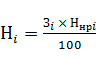 где:Нi – величина накладных расходов по i-му виду работ по соответствующей позиции локальной сметы, руб.;Зi – величина фонда оплаты труда работников в составе сметных прямых затрат по соответствующей позиции локальной сметы, руб.;Ннрi – норматив накладных расходов по i-му виду строительно-монтажных работ согласно приложению 3 к настоящей Методике по соответствующей позиции локальной сметы, %.Определение величины фонда оплаты труда работников в составе сметных прямых затрат осуществляется по формуле (2):, (2)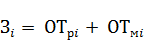 где:ОТрi – размер средств на оплату труда рабочих (пусконаладочного персонала) по i-му виду работ, определенный в соответствии с Методикой применения сметных цен строительных ресурсов, по соответствующей позиции локальной сметы, руб.;ОТмi – размер средств на оплату труда машинистов по i-му виду работ, определенный в соответствии с Методикой применения сметных цен строительных ресурсов, по соответствующей позиции локальной сметы, руб.При определении сметной стоимости изготовления изделий, материалов, полуфабрикатов в построечных условиях (на базах подрядных организаций) нормативы накладных расходов принимаются в размере 74 % к фонду оплаты труда работников в составе сметных прямых затрат.При определении сметной стоимости затрат по перевозке строительных грузов автомобильным транспортом нормативы накладных расходов принимаются в размере 110 % к фонду оплаты труда машинистов.При определении сметной стоимости погрузочно-разгрузочных работ нормативы накладных расходов принимаются в размере 100 % к фонду оплаты труда работников в составе сметных прямых затрат.Приложение 1ПЕРЕЧЕНЬ РАЙОНОВ КРАЙНЕГО СЕВЕРА И ПРИРАВНЕННЫХ К НИМ МЕСТНОСТЕЙПриложение 2ПЕРЕЧЕНЬ СТАТЕЙ ЗАТРАТ НАКЛАДНЫХ РАСХОДОВ В СТРОИТЕЛЬСТВЕI. Административно-хозяйственные расходы1. Расходы на оплату труда административно-хозяйственного персонала:работников аппарата управления (руководителей, специалистов и других работников, относящихся к служащим);линейного персонала: старших производителей работ (начальников участков), производителей работ, мастеров строительных участков, участковых механиков;рабочих, осуществляющих хозяйственное обслуживание работников аппарата управления (телефонистов, радиооператоров, операторов связи, операторов электронно-вычислительных машин, дворников, уборщиц, курьеров и др.).2. Сумма уплаты страховых взносов в соответствии с законодательством Российской Федерации, исчисляемая от расходов на оплату труда работников административно-хозяйственного персонала.3. Почтово-телеграфные расходы, оплата услуг связи, в частности, оплата международных и междугородних телефонных переговоров, переговоров с использованием радиотелефонов, сотовой связи, сообщений, передаваемых курьерской доставкой, расходы на содержание и эксплуатацию телефонных станций, установок диспетчерской, радио- и других видов связи, используемых для управления и числящихся на балансе организации, расходы на аренду указанных средств связи или на оплату соответствующих услуг, предоставляемых другими организациями, расходы на услуги факсимильной и спутниковой связи, а также информационных систем (СВИФТ-международная банковская система, Интернет и другие аналогичные сети).4. Расходы, связанные с приобретением права на использование программ для ЭВМ и баз данных по договорам с правообладателем (по лицензионным соглашениям). К указанным расходам относятся расходы на приобретение исключительных прав на программы ЭВМ и на обновление программы для ЭВМ и баз данных.5. Расходы на содержание и эксплуатацию компьютерной техники, которая числится на балансе организации, а также расходы на оплату соответствующих работ, выполняемых по договорам вычислительными центрами, не состоящими на балансе строительной организации.6. Расходы на типографские работы, на содержание и эксплуатацию машинописной и другой оргтехники.7.Расходы на содержание и эксплуатацию зданий, сооружений, помещений, занимаемых и используемых административно-хозяйственным персоналом (отопление, освещение, энергоснабжение, водоснабжение, канализация и содержание в чистоте), а также расходы, связанные с платой за землю.8. Расходы на оплату лицензионных, юридических и информационных услуг.9. Расходы на оплату консультационных и иных аналогичных услуг, разрешенных Налоговым Кодексом.10. Плата государственному и (или) частному нотариусу за нотариальное оформление в пределах тарифов, утвержденных в установленном порядке.11. Расходы на оплату аудиторских услуг, связанных с проверкой достоверности бухгалтерской (финансовой) отчетности, осуществленные в соответствии с законодательством Российской Федерации.12. Расходы на приобретение канцелярских принадлежностей, бланков учета, отчетности и других документов, периодических изданий, необходимых для целей производства и управления им, на приобретение технической литературы, переплетные работы.13. Расходы на проведение всех видов ремонта основных фондов, используемых административно-хозяйственным персоналом.14. Расходы на формирование резерва по гарантийному ремонту и гарантийному обслуживанию.15. Расходы, связанные со служебными разъездами работников административно-хозяйственного персонала в пределах пункта нахождения организации.16. Расходы на содержание и эксплуатацию служебного легкового автотранспорта, числящегося на балансе строительной организации и обслуживающего работников аппарата управления этой организации, включая:оплату труда (с отчислениями страховых взносов) работников, обслуживающих легковой автотранспорт;стоимость горючего, смазочных и других материалов, износа ремонта автомобильной резины, технического обслуживания автотранспорта;расходы на содержание гаражей (энергоснабжение, водоснабжение, канализация и т.п.), арендную плату за гаражи и места стоянки автомобилей, амортизационные отчисления (износ) и расходы на все виды ремонта автомобилей и зданий гаражей.17. Расходы на наем служебных легковых автомобилей.18. Расходы на компенсацию за использование для служебных поездок личных легковых автомобилей в пределах норм, установленных Правительством Российской Федерации.19. Расходы, связанные с оплатой затрат по переезду работников административно-хозяйственного персонала, включая работников, обслуживающих служебный легковой автотранспорт, и оплатой им подъемных в соответствии с действующим законодательством о компенсациях и гарантиях при переводе, приеме вновь и направлении на работу в другие местности.20. Расходы на служебные командировки, связанные с производственной деятельностью административно-хозяйственного персонала, включая работников, обслуживающих служебный легковой автотранспорт, исходя из норм, установленных законодательством Российской Федерации, включая:проезд работника к месту командировки и обратно к месту постоянной работы;суточные и(или) полевое довольствие в пределах норм, утвержденных Правительством Российской Федерации;оформление и выдача виз, паспортов, ваучеров, приглашений и иных аналогичных документов;консульские, портовые, аэродромные сборы, сборы на право въезда, прохода, транзита автомобильного и иного транспорта, за пользование морскими каналами, другими подобными сооружениями и иными аналогичные платежи и сборы;наем жилого помещения.21. Амортизационные отчисления (арендная плата) по основным фондам, предназначенным для обслуживания административно-хозяйственного персонала.22. Представительские расходы, связанные с деятельностью организаций: расходы по приему и обслуживанию представителей других организаций (включая иностранных), участвующих в переговорах с целью установления и (или) поддержания взаимовыгодного сотрудничества, а также участников, прибывших на заседание Совета (управления) или другого аналогичного органа организации.Включение представительских расходов в себестоимость продукции (работ, услуг) разрешается только при наличии первичных учетных документов, их документального оформления и контроля. Фактические расходы не должны превышать предельных размеров, установленных действующим порядком.23. Расходы на проведение мониторинга конъюнктурного рынка, сбор и распространение информации, непосредственно связанной с производством и реализацией работ (услуг).24.Оплата услуг банка (по выдаче заработной платы работникам строительной организации через учреждения банков и др.).25. Другие административно-хозяйственные расходы (оплата услуг, осуществляемых сторонними организациями по управлению производством, в тех случаях, когда штатным расписанием организации не предусмотрены те или иные функциональные службы и т.п.).II. Расходы на обслуживание работников строительства1. Затраты, связанные с подготовкой и переподготовкой кадров.К расходам на подготовку и переподготовку кадров относятся расходы, необходимые для обеспечения деятельности организации, связанные с оплатой предоставляемых в соответствии с договором с общеобразовательным учреждением образовательных услуг, предусмотренных уставом образовательного учреждения, а также дополнительного образования кадров этой организации. Вышеуказанные расходы подлежат включению в себестоимость продукции (работ, услуг) при условии заключения договора с государственными и негосударственными профессиональными учреждениями, имеющими соответствующую лицензию, а также с зарубежными образовательными учреждениями.  2. Отчисления страховых взносов от расходов на оплату труда рабочих, занятых на строительно-монтажных работах, эксплуатацией строительных машин и механизмов и на некапитальных работах, производимых за счет накладных расходов.3. Расходы по обеспечению санитарно-гигиенических и бытовых условий:амортизационные отчисления (или арендная плата), затраты на проведение всех видов ремонта и на перемещение сборно-разборных и передвижных зданий санитарно-бытового назначения;содержание санитарно-бытовых помещений: оплата труда (с отчислениями страховых взносов от расходов на оплату труда) уборщиц, дежурных слесарей, электриков и других категорий обслуживающего персонала, расходы на отопление, водоснабжение, канализацию, освещение, а также стоимость предметов гигиены для душевых и умывальников;содержание помещений и инвентаря, предоставляемых бесплатно как медицинским учреждениям для организации медпунктов непосредственно на строительной площадке или на территории строительной организации, так и предприятиям общественного питания (как состоящим, так и не состоящим на балансе строительной организации),обслуживающим трудовой коллектив, включая амортизационные отчисления (арендную плату), затраты на все виды ремонта, расходы на освещение, отопление, водоснабжение, канализацию, электроснабжение, на топливо для приготовления пищи, а также расходы по доставке пищи на рабочее место;расходы по обеспечению нормальных условий труда и техники безопасности, предусмотренных законодательством Российской Федерации, а также расходы на лечение профессиональных заболеваний работников, занятых на работах с вредными и тяжелыми условиями труда;затраты на оплату услуг сторонних организаций по обеспечению работников строительной организации столовыми, буфетами, медпунктами, санитарно-бытовыми помещениями или долевое участие по их содержанию.4. Расходы на охрану труда и технику безопасности:износ и расходы по ремонту и стирке бесплатно выдаваемых спецодежды и средствами индивидуальных защитных приспособлений;стоимость бесплатно выдаваемых в предусмотренных законодательством Российской Федерации случаях нейтрализующих веществ, жиров, молока, лечебного питания и др.;затраты, связанные с приобретением аптечек и медикаментов, с санитарно-бытовым и лечебно-профилактическим обслуживанием работников;затраты на приобретение необходимых справочников, плакатов и диапозитивов по технике безопасности, предупреждению несчастных случаев и заболеваний на строительстве, а также улучшению условий труда;затраты на взносы по обязательному социальному страхованию от несчастных случаев на производстве и профессиональных заболеваний в соответствии с законодательством Российской Федерации;затраты по обучению и профессиональной подготовке рабочих безопасным методам работы в области охраны труда и на оборудование кабинетов по технике безопасности;затраты на проведение всех видов медицинских осмотров, включая предсменные и предрейсовые осмотры водителей автотранспортных средств;затраты на проведение аттестации рабочих мест;затрат на приобретение нормативных документов по охране труда;прочие расходы, предусмотренные номенклатурой мероприятий по охране труда и технике безопасности, кроме расходов, имеющих характер капитальных вложений.III. Расходы на организацию работ на строительных площадках1. Износ и расходы по ремонту инструментов и производственного инвентаря, используемых в производстве строительных работ, учитываемых в соответствии с Положением по бухгалтерскому учету.2. Износ и расходы, связанные с ремонтом, содержанием и разборкой временных (не титульных) сооружений, приспособлений и устройств, к которым относятся:приобъектные конторы и кладовые прорабов и мастеров;санитарные блоки – душевые, помещения для обогрева рабочих и приема пищи;складские помещения и навесы при объекте строительства;неканализированные уборные, биотуалеты (с учетом затрат на их обслуживание);настилы, стремянки, лестницы, переходные мостики, ходовые доски, обноски при разбивке здания;сооружения, приспособления и устройства по технике безопасности;леса и подмости (в том числе передвижные) не предусмотренные в сметных нормах на строительные работы или монтаж оборудования, наружные подвесные люльки, заборы и ограждения, необходимые для производства работ, предохранительные козырьки, укрытия при производстве буровзрывных работ, укрытия оборудования (мебели) при реконструкции и ремонтно-строительных работах;временные разводки от магистральных и разводящих сетей электроснабжения, водоснабжения, паро- и газопроводов, воздуховодов в пределах рабочей зоны (территории в пределах до 25 метров от периметра зданий или осей линейных сооружений);расходы, связанные с приспособлением строящихся и существующих на строительных площадках зданий вместо строительства указанных выше временных (не титульных) зданий и сооружений.3. Амортизационные отчисления (арендная плата), расходы на проведение всех видов ремонтов, а также на перемещение производственных приспособлений и оборудования, не включенных в сборники сметных норм и учитываемых в составе собственных и арендуемых основных фондов.4. Содержание пожарной и сторожевой охраны:расходы на оплату труда (с отчислениями на страховые взносы от расходов на оплату труда) работников ведомственной охраны, включая военизированную, сторожевую и профессиональную пожарную охрану, независимо от осуществления сторожевой охраны штатными работниками организации или путем привлечения специализированной охранной фирмы, наряду с наличием в организации штатных работников по охране;канцелярские, почтово-телеграфные и другие расходы на содержание ведомственной охраны;расходы на оплату вневедомственной охраны, предоставляемой органами внутренних дел, пожарной охраны, осуществляемой органами внутренних дел, а также охраны, предоставляемой в порядке оказания услуг другими лицензированными организациями;расходы на содержание и износ противопожарного инвентаря, оборудования и спецодежды;расходы на оплату услуг по охране имущества, обслуживанию охранно-пожарной сигнализации, услуг пожарной охраны и иных услуг охранной деятельности, а также расходы на содержание собственной службы безопасности по выполнению функций экономической защиты банковских и хозяйственных операций и сохранности материальных ценностей (за исключением расходов на экипировку, приобретение оружия и иных специальных средств защиты);амортизационные отчисления, расходы на проведение всех видов ремонта (отчисления в ремонтный фонд или резерв на ремонт) и содержание караульных помещений и пожарных депо (гаражей), включая оплату труда (с отчислениями на страховые взносы от расходов на оплату труда) уборщиц и других рабочих, обслуживающих эти помещения.5. Расходы по нормативным работам: оплата проектно-технологическим фирмам по организации и технической помощи строительству и нормативно-исследовательским фирмам за выполненные работы по внедрению передовых методов организации труда, нормированию труда и изданию нормативно-технической литературы о передовом опыте в строительстве.6. Расходы, связанные с изобретательством и рационализаторством, включая:расходы на проведение опытно-экспериментальных работ, изготовление и испытание моделей и образцов по изобретениям и рационализаторским предложениям;расходы по организации выставок и смотров, конкурсов и других мероприятий по изобретательству и рационализации;выплаты вознаграждений авторам изобретений и рационализаторских предложений;выплаты премий за содействие по внедрению изобретений и рационализаторских предложений;другие расходы.7. Расходы по геодезическим работам, осуществляемым при производстве строительных работ. По этой статье учитываются расходы на оплату труда (с отчислениями на страховые взносы от расходов на оплату труда) работников, занятых на геодезических работах, стоимость материалов, амортизационные отчисления, износ, расходы на все виды ремонтов и на перемещение геодезического оборудования, инструментов и приборов, транспортные и другие расходы по геодезическим работам, включая приемку от проектно-изыскательских организаций геодезической основы для строительства, наблюдения за сохранностью и устойчивостью принятых знаков разбивочной основы в процессе строительства, а также инструментальной проверки не реже двух раз в год.8. Расходы по проектированию производства работ. По этой статье учитываются расходы на оплату труда (с отчислением на страховые взносы от расходов на оплату труда) работников проектно-сметных групп и групп проектирования производства работ и привязки типовых временных зданий и сооружений, находящихся при строительных организациях или непосредственно при строительных (специализированных) структурных подразделениях, прочие расходы по содержанию этих групп, оплата услуг проектных организаций по составлению проектов производства работ и оказанию технической помощи.9. Расходы на проведение строительного контроля подрядчиком и на содержание производственных лабораторий. По этой статье учитываются следующие затраты:расходы на оплату труда (с отчислением на страховые взносы от расходов на оплату труда) работников, осуществляющих строительный контроль подрядчика и работников производственных лабораторий;амортизация, расходы на проведение всех видов ремонтов помещений, оборудования и инвентаря лабораторий;стоимость израсходованных или разрушенных при испытании материалов, конструкций и частей сооружений, кроме расходов по испытанию сооружений в целом (средние и большие мосты, резервуары и т.п.), оплачиваемых за счет средств, предусматриваемых на эти цели в сметах на строительство;расходы на экспертизу и консультации;расходы на оплату услуг, оказываемых лабораториям другими организациями;прочие расходы.10. Расходы, связанные с оплатой услуг военизированных горноспасательных частей при ликвидации аварий при производстве подземных горно-капитальных работ.11. Расходы по благоустройству и содержанию строительных площадок:на оплату труда (с отчислениями на страховые взносы от расходов на оплату труда) и другие расходы по уборке и очистке (с вывозкой мусора) территории строительства (в том числе, уборке снега в период производства работ) и прилегающей к ней уличной полосы, включая участки дорог и тротуаров, устройству дорожек, мостиков и другим работам, связанным с благоустройством территории строительных площадок;на электроэнергию (в том числе от временных электростанций), осветительные приборы (лампы, лампочки), оплату труда (с отчислением на страховые взносы) дежурных электромонтеров и другие расходы, связанные с освещением территории строительства.затраты на сооружение, амортизацию, эксплуатацию мойки для колес грузовых автомобилей.12. Расходы по подготовке объектов строительства к сдаче. На эту статью относятся:расходы на оплату труда (с отчислением на страховые взносы от расходов на оплату труда) дежурных слесарей-сантехников и электромонтеров, а также рабочих по уборке мусора, мытью полов и окон;расходы на приобретение моющих средств и других материалов, расходуемых на уборку при сдаче объектов;расходы по вывозке строительного мусора с площадки после окончания строительства объекта;расходы на отопление в период сдачи объектов.13. Расходы по перебазированию линейных строительных организаций и их структурных подразделений в пределах стройки (за исключением расходов по перемещению строительных машин и механизмов, учтенных в стоимости машино-часа, а также расходов по перебазированию строительных организаций и их структурных подразделений на другие стройки).IV. Прочие накладные расходы1. Амортизация по нематериальным активам.2. Платежи по кредитам банков за исключением ссуд, связанных с приобретением основных средств, нематериальных и иных внеоборотных активов.Вновь установленные ставки по кредитам (на текущую деятельность строительных организаций) Центрального банка Российской Федерации коммерческим банкам распространяется на вновь заключенные и пролонгируемые договоры, а также на ранее заключенные договоры, в которых предусмотрено изменение процентной ставки.3. Расходы, связанные с рекламой.V. Затраты, не учитываемые в нормативах накладных расходов, но относимые на накладные расходы1. Налоги, сборы, платежи и другие обязательные отчисления, производимые в соответствии с установленным законодательством порядком.2. Суммы комиссионных сборов и иных подобных расходов за выполнение сторонними организациями работы (предоставленные услуги).3. Отчисления в резерв на возведение временных (титульных) зданий (сооружений) в тех случаях, когда средства на их возведение предусмотрены в договорной цене объекта строительства.4. Пособия в связи с потерей трудоспособности из-за производственных травм, выплачиваемые работникам на основании судебных решений.5. Расходы, возмещаемые заказчиками строек за счет прочих затрат, относящихся к деятельности подрядчика:а) затраты по перевозке работников, к месту работы и обратно автомобильным транспортом (собственным или арендованным), если коммунальный или пригородный транспорт не в состоянии обеспечить их перевозку и нет возможности организовать перевозку специальными маршрутами городского пассажирского транспорта; дополнительные затраты, связанные с привлечением на договорной основе с местными органами исполнительной власти средств строительной организации для покрытия расходов по перевозке работников маршрутами наземного городского пассажирского транспорта общего пользования (кроме такси), сверх сумм, определенных исходя из действующих тарифов на соответствующие виды транспорта;б) дополнительные затраты, связанные с осуществлением подрядных работ вахтовым методом;в) затраты на перебазирование строительных организаций и их подразделений на другие стройки;г) расходы на проведение специальных мероприятий по обеспечению нормальных условий труда (с радиоактивностью, силикозом, малярией, гнусом, энцефалитным клещом и др.);д) затраты, связанные с командированием рабочих для выполнения строительно-монтажных работ;е) текущие затраты, связанные с содержанием и эксплуатацией основных средств природоохранного назначения (очистных сооружений, золоуловителей, фильтров и других природоохранных объектов), очисткой сточных вод и другими видами текущих природоохранных затрат;ж) платежи за регистрацию прав на недвижимое имущество и землю, сделок с указанными объектами, платежи за предоставление информации о зарегистрированных правах, оплата услуг уполномоченных органов и специализированных организаций по оценке имущества, изготовлению документов кадастрового и технического учета (инвентаризации) объектов недвижимости;з) затраты по усиленной охране объектов, относящихся в соответствии с законодательством в области градостроительной деятельности к особо опасным и технически сложным объектам, специализированными охранными организациями МВД России и частными предприятиями, имеющими право на осуществление охранной деятельности;и) другие расходы, возмещаемые заказчиками в соответствии с законодательством Российской Федерации.Приложение 3НОРМАТИВЫ НАКЛАДНЫХ РАСХОДОВ ПО ВИДАМ СТРОИТЕЛЬНО-МОНТАЖНЫХ РАБОТПриложение 4ПЕРЧЕНЬ ЗАКОНОДАТЕЛЬНЫХ И НОРМАТИВНЫХ ДОКУМЕНТОВГрадостроительный кодекс Российской Федерации.Гражданский кодекс Российской Федерации.Бюджетный кодекс Российской Федерации.Налоговый кодекс Российской Федерации.Земельный кодекс Российской Федерации.Трудовой кодекс Российской Федерации.Закон Российской Федерации от 19.02.1993 № 4520-1 «О государственных гарантиях и компенсациях для лиц, работающих и проживающих в районах Крайнего Севера и местностях, приравненных к ним»;Федеральный закон от 24.07.1998 № 125-ФЗ «Об обязательном социальном страховании от несчастных случаев на производстве и профессиональных заболеваний».Федеральный закон от 18.07.2011 № 223-ФЗ «О закупках товаров, работ, услуг отдельными видами юридических лиц».Федеральный закон от 06.12.2011 № 402-ФЗ «О бухгалтерском учете».Федеральный закон от 05.03.2013 № 44-ФЗ «О контрактной системе в сфере закупок товаров, работ, услуг для обеспечения государственных и муниципальных нужд».Постановление Правительства Российской Федерации от 16.02.2008 № 87 «О составе разделов проектной документации и требованиях к их содержанию».Постановление Правительства Российской Федерации от 18.05.2009 № 427 «О порядке проведения проверки достоверности определения сметной стоимости строительства, реконструкции, капитального ремонта объектов капитального строительства, финансирование которых осуществляется с привлечением средств бюджетов бюджетной системы Российской Федерации, средств юридических лиц, созданных Российской Федерацией, субъектами Российской Федерации, муниципальными образованиями, юридических лиц, доля Российской Федерации, субъектов Российской Федерации, муниципальных образований в уставных (складочных) капиталах которых составляет более 50 процентов».Постановление Правительства Российской Федерации от 23.09.2016 № 959 «О федеральной государственной информационной системе ценообразования в строительстве».Постановление Правительства Российской Федерации от 23.12.2016 № 1452 «О мониторинге цен строительных ресурсов».Постановление Госстроя России от 05.03.2004 № 15/1 «Об утверждении и введении в действие Методики определения стоимости строительной продукции на территории Российской Федерации».Приказ Минфина России от 24.10.2008 № 116н «Об утверждении Положения по бухгалтерскому учету «Учет договоров строительного подряда» ПБУ 2/2008».Приказ Минфина России от 06.05.1999 № 33н «Об утверждении Положения по бухгалтерскому учету «Расходы организации» ПБУ 10/99».Приказ Минфина России от 09.06.2001 № 44н «Об утверждении Положения по бухгалтерскому учету «Учет материально-производственных запасов» ПБУ 5/01».Приказ Минфина России от 30.03.2001 № 26н «Об утверждении Положения по бухгалтерскому учету «Учет основных средств» ПБУ 6/01».Приказ Минфина России от 19.11.2002 № 114н «Об утверждении Положения по бухгалтерскому учету «Учет расчетов по налогу на прибыль организаций» ПБУ 18/02».Приказ Росстата от 10.02.2015 № 53 «Об утверждении Указаний по заполнению формы федерального статистического наблюдения № 5-З «Сведения о затратах на производство и продажу продукции (товаров, работ, услуг)».Приказ Минстроя России от 20.12.2016 № 1000/пр «Об утверждении Методики определения сметных цен на затраты труда в строительстве».Приказ Минстроя России от 08.02.2017 № 77/пр «Об утверждении Методики применения сметных цен строительных ресурсов».Приказ Минстроя России от 30.12.2016 № 1038/пр «Об утверждении сметных нормативов».РегионРайоны Крайнего СевераМестности, приравненные к районам Крайнего СевераРеспублика Алтайрайоны:	Кош-Агачский муниципальный районУлаганский муниципальный районРеспублика Бурятиягорода:	Городской округ г. Северобайкальскрайоны:	Баргузинский муниципальный районБаунтовский эвенкийский муниципальный районКурумканский муниципальный районМуйский муниципальный районОкинский муниципальный районСеверо-Байкальский муниципальный районРеспублика Карелия(вся территория)города:	Городской округ г. Костомукша районы:	Беломорский муниципальный районКалевальский муниципальный районКемский муниципальный районЛоухский муниципальный районостальная территория Республики:города:	Городской округ г. Петрозаводскрайоны:	Кондопожский муниципальный районЛахденпохский муниципальный районМедвежьегорский муниципальный районМуезерский муниципальный районОлонецкий муниципальный районПиткярантский муниципальный районПрионежский муниципальный районПряжинский муниципальный районПудожский муниципальный районСегежский муниципальный районСортавальский муниципальный районСуоярвский муниципальный районРеспублика Коми(вся территория)города:	Городской округ г. ВоркутаГородской округ г. Инта Городской округ г. Усинскрайоны:	Муниципальный район ИжемскийМуниципальный район ПечораМуниципальный район Усть-Цилемскийостальная территория Республики:города:	Городской округ г. СыктывкарГородской округ г. Ухта районы:	Муниципальный район ВуктылМуниципальный район Княжпогостский Муниципальный район КойгородскийМуниципальный район КорткеросскийМуниципальный район ПрилузскийМуниципальный район СосногорскМуниципальный район СыктывдинскийМуниципальный район СысольскийМуниципальный район Троицко-ПечорскийМуниципальный район УдорскийМуниципальный район Усть-ВымскийМуниципальный район Усть-КуломскийРеспублика Саха (Якутия)(вся территория)вся территория РеспубликиРеспублика Тыва(вся территория)районы:	Муниципальный район Монгун-Тайгинский кожуунМуниципальный район Тере-Хольский кожуунМуниципальный район Тоджинский кожууностальная территория Республики:города:	Городской округ г. КызылГородской округ г. Ак-Довуракрайоны:	Муниципальный район Бай-Тайгинский кожуунМуниципальный район Барун-Хемчикский кожуунМуниципальный район Дзун-Хемчикский кожуунМуниципальный район Каа-Хемский кожуунМуниципальный район Кызылский кожуунМуниципальный район Овюрский кожуунМуниципальный район Пий-Хемский кожуунМуниципальный район Сут-Хольский кожуунМуниципальный район Тандинский кожуунМуниципальный район Тес-Хемский кожуунМуниципальный район Улуг-Хемский кожуунМуниципальный район Чаа-Хольский кожуунМуниципальный район Чеди-Хольский кожуунМуниципальный район Эрзинский кожуунЗабайкальский крайрайоны:	Муниципальный район КаларскийМуниципальный район Тунгиро-ОлекминскийМуниципальный район ТунгокоченскийКамчатский край(вся территория)Вся территория краяКрасноярский край города:	Городской округ г. Норильскрайоны:	Северо-Енисейский муниципальный районТаймырский Долгано-Ненецкий муниципальный районТуруханский муниципальный районЭвенкийский муниципальный районгорода:	Городской округ г. ЕнисейскГородской округ г. ЛесосибирскРайоны:	Богучанский муниципальный районЕнисейский муниципальный районКежемский муниципальный районМотыгинский муниципальный районПермский крайКоми-Пермяцкий округрайоны:	Гайнский муниципальный районКосинский муниципальный районКочевский муниципальный районПриморский крайгорода:	Дальнегорский городской округрайоны:	Кавалеровский муниципальный районКрасноармейский (Востокское городское поселение; сельские поселения: Вострецовское, Глубиненнское, Дальнекутское, Измайлихинское, Мельничное, Рощинское, Таежненское)Ольгинский муниципальный районТернейский муниципальный районХабаровский край районы:	Аяно-Майский муниципальный районОхотский муниципальный районгорода:	Городской округ «г. Комсомольск-на-Амуре»районы:	Амурский (городское поселение г. Амурск, Эльбанское городское поселение, сельские поселения: Село Ачан, Вознесенское, Село Джуен, Село Омми, Падалинское)Ванинский муниципальный районВерхнебуреинский муниципальный районКомсомольский муниципальный районНиколаевский муниципальный районим. Полины Осипиенко муниципальный районСоветско-Гаванский муниципальный районСолнечный муниципальный районТугуро-Чумиканский муниципальный районУльчский муниципальный районАмурская областьгорода:	Городской округ г. ЗеяГородской округ г. Тындарайоны:	Зейский муниципальный районСелемджинский муниципальный районТындинский муниципальный район (кроме пос. Муртыгит сельского поселения Муртыгитский сельсовет)Архангельская область(вся территория)Ненецкий автономный округ – вся территориягорода:	Городской округ «Новая земля»Городской округ «Северодвинск»районы:	Лешуконский муниципальный районМезенский муниципальный районПинежский муниципальный районПриморский (Соловецкое сельское поселение)остальная территория области:города:	Городской округ «Архангельск»Городской округ «Коряжма»Городской округ «Котлас»Городской округ «Мирный»Городской округ «Новодвинск»Районы:	Вельский муниципальный районВерхнетоемский муниципальный районВилегодский муниципальный районВиноградовский муниципальный районКаргопольский муниципальный районКоношский муниципальный районКотласский муниципальный районКрасноборский муниципальный районЛенский муниципальный районНяндомский муниципальный районОнежский муниципальный районПлесецкий муниципальный районПриморский муниципальный район (кроме Соловецкого сельского поселения)Устьянский муниципальный районХолмогорский муниципальный районШенкурский муниципальный районИркутская область районы:	Катангский муниципальный районгорода:	Городской округ г. БратскГородской округ г. Усть-Илимскрайоны:	Бодайбинский муниципальный районБратский муниципальный районКазачинско-Ленский муниципальный районКиренский муниципальный районМамско-Чуйский муниципальный районНижнеилимский муниципальный районУсть-Илимский муниципальный районУсть-Кутский муниципальный районМагаданская область(вся территория)Вся территория области  Мурманская область(вся территория)Вся территория областиСахалинская область(вся территория)города:	«Курильский городской округ»Городской округ «Ногликский»Городской округ «Охинский»Северо-Курильский городской округЮжно-Курильский городской округостальная территория области:города:	Городской округ «г. Южно-Сахалинск»Городской округ «Александровск-Сахалинский»«Анивский городской округ»Городской округ «Долинский»«Корсаковский городской округ»«Макаровский городской округ»«Невельский городской округ»«Поронаяйский городской округ»Городской округ «Смирныховский»«Томаринский городской округ»«Тымовский городской округ»Холмский городской округ»районы:	Углегорский муниципальный районТомская областьгорода:	Городской округ «г. Кедровый»Городской округ «г. Стрежевой»районы:	Александровский муниципальный районБакчарский муниципальный районВерхнекетский муниципальный районКаргасокский муниципальный районКолпашевский муниципальный районКривошеинский муниципальный районМолчановский муниципальный районПарабельский муниципальный районТегульдетский муниципальный районЧаинский муниципальный районТюменская область Ямало-Ненецкий автономный округ – вся территорияХанты-Мансийский автономный округ-Югра – вся территориярайоны:	Уватский муниципальный районЧукотский автономный округ(вся территория)Вся территория округа№ п/пВиды строительно-монтажных работНормативы накладных расходов в % к фонду оплаты труда работников в составе сметных прямых затратНормативы накладных расходов в % к фонду оплаты труда работников в составе сметных прямых затратНормативы накладных расходов в % к фонду оплаты труда работников в составе сметных прямых затратОбласть применения (обозначение сборников сметных норм ГЭСН, ГЭСНм, ГЭСНп, ГЭСНр, ГЭСНмр)№ п/пВиды строительно-монтажных работНормативы накладных расходов в % к фонду оплаты труда работников в составе сметных прямых затратНормативы накладных расходов в % к фонду оплаты труда работников в составе сметных прямых затратНормативы накладных расходов в % к фонду оплаты труда работников в составе сметных прямых затратОбласть применения (обозначение сборников сметных норм ГЭСН, ГЭСНм, ГЭСНп, ГЭСНр, ГЭСНмр)№ п/пВиды строительно-монтажных работна территории РФ (кроме районов Крайнего Севера и местностей, приравненных к районам Крайнего Севера)в районах Крайнего Северав местностях, приравненных к районам Крайнего СевераОбласть применения (обозначение сборников сметных норм ГЭСН, ГЭСНм, ГЭСНп, ГЭСНр, ГЭСНмр)Строительные и специальные строительные работыСтроительные и специальные строительные работыСтроительные и специальные строительные работыСтроительные и специальные строительные работыСтроительные и специальные строительные работыСтроительные и специальные строительные работы1Земляные работы, выполняемые:ГЭСН 81-02-01-20171.1механизированным способом818985ГЭСН 81-02-01-20171.2ручным способом687571ГЭСН 81-02-01-20171.3с применением средств гидромеханизации728071ГЭСН 81-02-01-20171.4по другим видам работ (подготовительным, сопутствующим, укрепительным)687571ГЭСН 81-02-01-20171.5механизированное рыхление и разработка вечномерзлого грунта769081ГЭСН 81-02-01-20172Горновскрышные работы8610189ГЭСН 81-02-02-20173Буровзрывные работы9410399ГЭСН 81-02-03-20174Скважины95105100ГЭСН 81-02-04-20175 Свайные работы:ГЭСН 81-02-05-20175.1Свайные работы111128117ГЭСН 81-02-05-20175.2Опускные колодцы749181ГЭСН 81-02-05-20175.3Закрепление грунтов749181ГЭСН 81-02-05-20176Бетонные и железобетонные монолитные конструкции в строительстве (кроме п. 6.1, 6.2, 6.3), в том числе:8810493ГЭСН 81-02-06-20176.1с применением индустриальных видов опалубки;97114103ГЭСН 81-02-06-20176.2конструкции зданий атомных электростанций111131118ГЭСН 81-02-06-20176.3приготовление бетонов и растворов в построечных условия8810493ГЭСН 81-02-06-20177Бетонные и железобетонные сборные конструкции в строительстве (кроме п. 7.1 и 7.2), в том числе:100118106ГЭСН 81-02-07-20177.1надземная часть общестроительных работ крупнопанельного жилищного строительства;108127114ГЭСН 81-02-07-20177.2конструкции зданий атомных электростанций.133157141ГЭСН 81-02-07-20178Конструкции из кирпича и блоков104114109ГЭСН 81-02-08-20179Строительные металлические конструкции (кроме п. 9.1)778481ГЭСН 81-02-09-20179.1конструкции атомных электрических станций849989ГЭСН 81-02-09-201710Деревянные конструкции100111105ГЭСН 81-02-10-201711Полы105115110ГЭСН 81-02-11-201712Кровли102112107ГЭСН 81-02-12-201713Защита строительных конструкций и оборудования от коррозии778481ГЭСН 81-02-13-201714Конструкции в сельском строительстве кроме п. 14.1; 14.2,779182ГЭСН 81-02-14-201714в том числе:ГЭСН 81-02-14-201714.1здания и сооружения из бетонных и железобетонных конструкций104123110ГЭСН 81-02-14-201714.2строительство теплиц и овощехранилищ из железобетонных конструкций889692ГЭСН 81-02-14-201715Отделочные работы899994ГЭСН 81-02-15-201716Сантехнические работы16.1внутренние (трубопроводы, внутренние устройства водопровода, канализации, отопления, газоснабжения, вентиляция и кондиционирование воздуха)109120114ГЭСН 81-02-16-2017 (кроме таблицы ГЭСН 16-02-10)
ГЭСН 81-02-17-2017
ГЭСН 81-02-18-2017
ГЭСН 81-02-19-2017
ГЭСН 81-02-20-201716.2изготовление элементов и сборка узлов стальных трубопроводов728576ГЭСН 81-02-16-2017
таблица ГЭСН 16-02-1017Временные сборно-разборные здания и сооружения829086ГЭСН 81-02-21-201718Наружные сети водопровода, канализации, теплоснабжения, газопроводы111122116ГЭСН 81-02-22-2017
ГЭСН 81-02-23-2017
ГЭСН 81-02-24-201719Магистральные и промысловые трубопроводы102112107ГЭСН 81-02-25-201720Теплоизоляционные работы859489ГЭСН 81-02-26-201721Автомобильные дороги121133127ГЭСН 81-02-27-201721.1Устройство покрытий дорожек, тротуаров, мостовых и площадок и пр.105124111ГЭСН 81-02-27-201721.2Приготовление материалов в построечных условиях94111100ГЭСН 81-02-27-201722Железные дороги97106102ГЭСН 81-02-28-201723Тоннели и метрополитены---ГЭСН 81-02-29-201723.1закрытый способ работ123136128ГЭСН 81-02-29-201723.2открытый способ работ106119108ГЭСН 81-02-29-201724Мосты и трубы94126115ГЭСН 81-02-30-201725Аэродромы98114103ГЭСН 81-02-31-201726Трамвайные пути95110107ГЭСН 81-02-32-201727Линии электропередачи8910796ГЭСН 81-02-33-201728Сооружения связи, радиовещания и телевидения:889793ГЭСН 81-02-34-201729Горнопроходческие работы:---ГЭСН 81-02-35-201729.1- прохождение горных выработок8610191ГЭСН 81-02-35-201729.2- другие работы879591ГЭСН 81-02-35-201730Земляные конструкции гидротехнических сооружений818985ГЭСН 81-02-36-201731Бетонные и железобетонные конструкции гидротехнических сооружений102112107ГЭСН 81-02-37-201732Каменные конструкции гидротехнических сооружений104114109ГЭСН 81-02-38-201733Металлические конструкции гидротехнических сооружений778481ГЭСН 81-02-39-201734Деревянные конструкции гидротехнических сооружений100111105ГЭСН 81-02-40-201735Гидроизоляционные работы в гидротехнических сооружениях889793ГЭСН 81-02-41-201736Берегоукрепительные работы768379ГЭСН 81-02-42-201737Судовозные пути стапелей и слипов829187ГЭСН 81-02-43-201738Подводностроительные (водолазные) работы98108103ГЭСН 81-02-44-201739Промышленные печи и трубы899994ГЭСН 81-02-45-201740Озеленение. Защитные лесонасаждения98119103ГЭСН 81-02-47-201741Работы по реконструкции зданий и сооружений:ГЭСН 81-02-46-201741.1усиление и замена существующих конструкций, возведение отдельных конструктивных элементов. (кроме работ по приготовлению материалов в построечных условиях)8910594ГЭСН 81-02-46-201741.2разборка отдельных конструктивных элементов и зданий в целом708394ГЭСН 81-02-46-201741.3приготовление составов677971ГЭСН 81-02-46-2017Монтаж оборудованияМонтаж оборудованияМонтаж оборудованияМонтаж оборудованияМонтаж оборудованияМонтаж оборудования42Металлообрабатывающее оборудование708374ГЭСНм 81-03-01-201743Деревообрабатывающее оборудование698173ГЭСНм 81-03-02-201744Подъемно-транспортное оборудование738677ГЭСНм 81-03-03-201745Дробильно-размольное, обогатительное и агломерационное оборудование748778ГЭСНм 81-03-04-201746Весовое оборудование718475ГЭСНм 81-03-05-201747Теплосиловое оборудование698173ГЭСНм 81-03-06-201748Компрессорные установки, насосы и вентиляторы718475ГЭСНм 81-03-07-201749Электротехнические установкиГЭСНм 81-03-08-201749в том числе:ГЭСНм 81-03-08-201749.1- на атомных электростанциях105124111ГЭСНм 81-03-08-201749.2- на горнорудных объектах829787ГЭСНм 81-03-08-201749.3- на других объектах819686ГЭСНм 81-03-08-201750Электрические печи728576ГЭСНм 81-03-09-201751Оборудование связи51.1Прокладка и монтаж сетей связи839888ГЭСНм 81-03-10-2017
(отделы 1 по 3, раздел 4 отдела 6, отделы 8, 9, 10)
(отдел 6, раздел 2, раздел 3 – при прокладке городских волоконно-оптических кабелей)51.2монтаж радиотелевизионного и электронного оборудования789283ГЭСНм 81-03-10-2017
(отдел 4 и 5)51.3прокладка и монтаж междугородных линий связи101119107ГЭСНм 81-03-10-2017
(отдел 06. Раздел 1, раздел 3 (при прокладке междугородных (зоновых) волоконно-оптических кабелей)51.4Устройство сигнализации, централизации, блокировки и связи на железных дорогах.779182ГЭСНм 81-03-10-2017
(отдел 7)52Устройство средств посадки самолетов и систем управления воздушным движением на аэродромах809485ГЭСНм 81-03-08-2017
ГЭСНм 81-03-10-2017
ГЭСНм 81-03-11-201753Приборы, средства автоматизации и вычислительной техники708374ГЭСНм 81-03-11-201754Технологические трубопроводы708374ГЭСНм 81-03-12-201755Оборудование атомных электрических станций99117105ГЭСНм 81-03-13-201756Оборудование прокатных производств708374ГЭСНм 81-03-14-201757Оборудование для очистки газов708374ГЭСНм 81-03-15-201758Оборудование предприятий черной металлургии738677ГЭСНм 81-03-16-201759Оборудование предприятий цветной металлургии708374ГЭСНм 81-03-17-201760Оборудование предприятий химической и нефтеперерабатывающей промышленности708374ГЭСНм 81-03-18-201761Оборудование предприятий угольной и торфяной промышленности708374ГЭСНм 81-03-19-201762Оборудование сигнализации, централизации, блокировки и контактной сети на железнодорож-ном транспорте789283ГЭСНм 81-03-20-201763Оборудование метрополитенов и тоннелей799384ГЭСНм 81-03-21-201764Оборудование гидроэлектрических станций и гидротехнических сооружений718475ГЭСНм 81-03-22-201765Оборудование предприятий электротехнической промышленности698173ГЭСНм 81-03-23-201766Оборудование предприятий промышленности строительных материалов718475ГЭСНм 81-03-24-201767Оборудование предприятий целлюлозно-бумажной промышленности718475ГЭСНм 81-03-25-201768Оборудование предприятий текстильной промышленности708374ГЭСНм 81-03-26-201769Оборудование предприятий полиграфической промышленности688072ГЭСНм 81-03-27-201770Оборудование предприятий пищевой промышленности708374ГЭСНм 81-03-28-201771Оборудование театрально-зрелищных предприятий677971ГЭСНм 81-03-29-201772Оборудование зернохранилищ и предприятий по переработке зерна688072ГЭСНм 81-03-30-201773Оборудование предприятий кинематографии688072ГЭСНм 81-03-31-201774Оборудование предприятий электронной промышленности и промышленности средств связи688072ГЭСНм 81-03-32-201775Оборудование предприятий легкой промышленности688072ГЭСНм 81-03-33-201776Оборудование учреждений здравоохранения и предприятий медицинской промышленности688072ГЭСНм 81-03-34-201777Оборудование сельскохозяйственных производств688072ГЭСНм 81-03-35-201778Оборудование предприятий бытового обслуживания и коммунального хозяйства698173ГЭСНм 81-03-36-201779Оборудование общего назначения738677ГЭСНм 81-03-37-201780Изготовление технологических металлических конструкций в условиях производственных баз698173ГЭСНм 81-03-38-201781Контроль монтажных сварных соединений688072ГЭСНм 81-03-39-201782Дополнительное перемещение оборудования и материальных ресурсов, сверх предусмотренного государственными элементными сметныминормами на монтаж оборудования688072ГЭСНм 81-03-40-2017Пусконаладочные работыПусконаладочные работыПусконаладочные работыПусконаладочные работыПусконаладочные работыПусконаладочные работы83Пусконаладочные работы (кроме технологического оборудования на  объектах АС)576760ГЭСНп-201784Пусконаладочные работы технологического оборудования на объектах атомной энергетики647668ГЭСНп-2017Ремонтно-строительные работыРемонтно-строительные работыРемонтно-строительные работыРемонтно-строительные работыРемонтно-строительные работыРемонтно-строительные работы85Земляные работыГЭСНр 81-04-51-201785.1- механизированным способом667370ГЭСНр 81-04-51-201785.2- вручную647167ГЭСНр 81-04-51-201786Фундаменты798783ГЭСНр 81-04-52-201787Стены738177ГЭСНр 81-04-53-201788Перекрытия728076ГЭСНр 81-04-54-201789Перегородки768379ГЭСНр 81-04-55-201790Проемы707773ГЭСНр 81-04-56-201791Полы 687571ГЭСНр 81-04-57-201792Крыши, кровли717774ГЭСНр 81-04-58-201793Лестницы, крыльца657168ГЭСНр 81-04-59-201794Печные работы667370ГЭСНр 81-04-60-201795Штукатурные работы677471ГЭСНр 81-04-61-201796Малярные работы687571ГЭСНр 81-04-62-201797Стекольные, обойные и облицовочные работы657269ГЭСНр 81-04-63-201798Лепные работы636966ГЭСНр 81-04-64-201799Внутренние санитарно-технические работы:ГЭСНр 81-04-65-201799.1- демонтаж и разборка636966ГЭСНр 81-04-65-201799.2- смена труб, санприборов, запорной арматуры и др.889692ГЭСНр 81-04-65-2017100Наружные инженерные сети:ГЭСНр 81-04-66-2017100.1- демонтаж, разборка, очистка;636966ГЭСНр 81-04-66-2017100.2- замена участков трубопроводов, восстановление и замена изделий и др.929692ГЭСНр 81-04-66-2017101Электромонтажные работы728076ГЭСНр 81-04-67-2017102Благоустройство889793ГЭСНр 81-04-68-2017103Прочие ремонтно-строительные работы667370ГЭСНр 81-04-69-2017Капитальный ремонт оборудованияКапитальный ремонт оборудованияКапитальный ремонт оборудованияКапитальный ремонт оборудованияКапитальный ремонт оборудованияКапитальный ремонт оборудования104Капитальный ремонт и модернизация оборудования лифтов688072ГЭСНмр 81-06-01-2017
(кроме отделов 5 и 6)105Работы по техническому освидетельствованию и диагностированию.576760ГЭСНмр 81-06-01-2017
(отделы 5 и 6)106Ревизия трубопроводной арматуры708374ГЭСНмр 81-06-02-2017